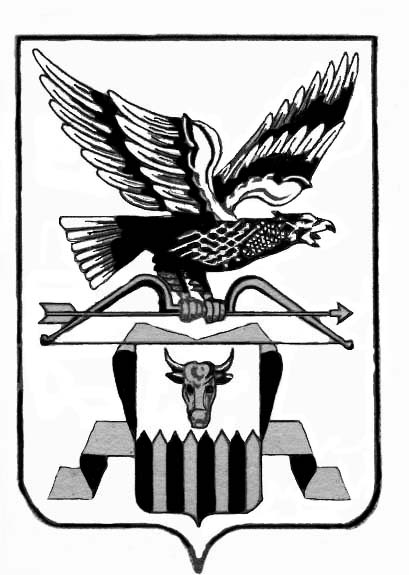 ПОСТАНОВЛЕНИЕ администрации муниципального района «Читинский район»от         08.02.2013 г.                                                                      № 280Об утверждении размеров повышающих коэффициентов к окладу (должностному окладу) по соответствующей профессиональной квалификационной группе и перечня профессий (специальностей) и должностей по категориям работников муниципальных образовательных учреждений, принимающих непосредственное участие в оказании муниципальных услуг В соответствии со статьей 35 Устава муниципального района «Читинский район», Постановлением Правительства Забайкальского края    от 22.01.2013 г. № 43 «Об утверждении размеров повышающих коэффициентов к окладу (должностному окладу) по соответствующей профессиональной квалификационной группе и перечня профессий (специальностей) и должностей по категориям работников государственных образовательных учреждений, принимающих непосредственное участие в оказании государственных услуг», в целях обеспечения достойной оплаты труда в учреждениях бюджетной сферы и повышения качества оказания муниципальных услуг, администрация муниципального района «Читинский район»ПОСТАНОВЛЯЕТ:1. Утвердить прилагаемые размеры повышающих коэффициентов к окладу (должностному окладу) по соответствующей профессиональной квалификационной группе и перечень профессий (специальностей) и должностей по категориям работников муниципальных образовательных учреждений муниципального района «Читинский район», принимающих непосредственное участие в оказании муниципальных услуг.  2. Увеличить на 20,4 % фонд стимулирующих выплат педагогическим работникам (за исключением учителей) муниципальных образовательных учреждений:общеобразовательных учреждений;вечерних (сменных) общеобразовательных учреждений.Увеличить на 14,0 % фонд стимулирующих выплат педагогическим работникам, помощникам воспитателя, младшим воспитателям муниципальных дошкольных образовательных учреждений.  3. Комитету образования администрации муниципального района «Читинский район» (А.П.Иванова): подготовить предложения в Комитет по финансам администрации муниципального района «Читинский район» по внесению соответствующих изменений в Решение Совета  муниципального района «Читинский район»  от 25.12.2012 г. № 347 «О бюджете муниципального района «Читинский район» на 2013 год»;внести соответствующие изменения в нормативные правовые акты, регулирующие вопросы оплаты труда.4.  Комитету по финансам администрации муниципального района «Читинский район» (В.И. Перфильева): осуществлять финансирование  в пределах бюджетных ассигнований, предусмотренных главному распорядителю бюджетных средств в соответствии Решением Совета  муниципального района «Читинский район»  от 25.12.2012 г. № 347 «О бюджете муниципального района «Читинский район на 2013 год».5. Контроль за исполнением настоящего постановления возложить на заместителя главы администрации муниципального района «Читинский район» по социальному развитию Д.Д.Будаева.6. Действие настоящего постановления распространить на правоотношения, возникшие с 08 января 2013 года.Глава Администрациимуниципального района                                                           А.Г.Просяник«Читинский район»                                                                       УТВЕРЖДЕНЫпостановлениемадминистрации муниципального района «Читинский район» 08.02.2013 г. № 280Размеры повышающих коэффициентов к окладу (должностному окладу) по соответствующей профессиональной квалификационной группе и  перечень профессий (специальностей) и должностей по категориям работников муниципальных образовательных учреждений, принимающих непосредственное участие в оказании муниципальных услугДля муниципальных образовательных учреждений:общеобразовательных учреждений;вечерних (сменных) общеобразовательных учреждений;Профессиональные квалификационные группы должностей работников образованияПрофессиональная квалификационная группа должностей педагогических работников 2. Для муниципальных учреждений дополнительного образования детей2.1. Профессиональные квалификационные группы должностей работников образования2.1.1. Профессиональная квалификационная группа должностей педагогических работников Для муниципальных учреждений дошкольного образованияПрофессиональные квалификационные группы должностей работников образованияПрофессиональная квалификационная группа должностей работников учебно-вспомогательного персонала первого уровняПрофессионально-квалификационная группа должностей педагогических работников Квалификационный уровеньДолжности, отнесенные к профессиональным   квалификационным уровням  Размер повышающего коэффициента 1 квалификационный уровеньИнструктор по труду1,0851 квалификационный уровеньИнструктор по                                физической культуре1,0851 квалификационный уровеньМузыкальный                                 руководитель1,0852 квалификационный уровеньПедагог дополнительного образования1,0852 квалификационный уровеньПедагог-организатор1,0852 квалификационный уровеньТренер-преподаватель1,0852 квалификационный уровеньСоциальный педагог1,0853 квалификационный уровеньПедагог-психолог1,0853 квалификационный уровеньВоспитатель1,0853 квалификационный уровеньМетодист1,0853 квалификационный уровеньМастер производственного обучения 1,0854 квалификационный уровеньПреподаватель-организатор основ  безопасности  жизнедеятельности                1,0854 квалификационный уровеньПедагог-библиотекарь1,0854 квалификационный уровеньРуководитель физического воспитания1,0854 квалификационный уровеньУчитель-дефектолог1,0854 квалификационный уровеньУчитель-логопед (логопед)1,085Квалификационный уровеньДолжности, отнесенные к профессиональным   квалификационным уровням  Размер повышающего коэффициента 1 квалификационный уровеньИнструктор по                                физической культуре1,1451 квалификационный уровеньМузыкальный                                 руководитель1,1452 квалификационный уровеньПедагог дополнительного образования1,1452 квалификационный уровеньПедагог-организатор1,1452 квалификационный уровеньТренер-преподаватель1,1452 квалификационный уровеньСоциальный педагог1,1453 квалификационный уровеньПедагог-психолог1,1453 квалификационный уровеньВоспитатель1,1453 квалификационный уровеньМетодист1,1454 квалификационный уровеньПреподаватель-организатор основ  безопасности  жизнедеятельности                1,1454 квалификационный уровеньРуководитель физического воспитания1,145Квалификационный   
        уровень        Должности, отнесенные к профессиональным   квалификационным уровням  Размер повышающего коэффициента Помощник воспитателя1,161Квалификационный уровеньДолжности, отнесенные к профессиональным   квалификационным уровням  Размер повышающего коэффициента 1 квалификационный уровеньИнструктор по физической культуре1,1611 квалификационный уровеньМузыкальный  руководитель1,1612 квалификационный уровеньПедагог дополнительного образования1,1612 квалификационный уровеньСоциальный педагог1,1613 квалификационный уровеньПедагог-психолог1,1613 квалификационный уровеньВоспитатель1,1613 квалификационный уровеньМетодист1,1614 квалификационный уровеньРуководитель физического воспитания1,1614 квалификационный уровеньУчитель-дефектолог1,1614 квалификационный уровеньУчитель-логопед (логопед)1,161